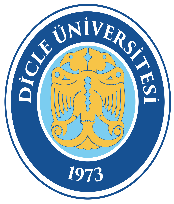 DİCLE ÜNİVERSİTESİİLAHİYAT FAKÜLTESİÖğretmenlik Uygulaması İş Akış ŞemasıDoküman Kodu: DİCLE ÜNİVERSİTESİİLAHİYAT FAKÜLTESİÖğretmenlik Uygulaması İş Akış ŞemasıYürürlük Tarihi: DİCLE ÜNİVERSİTESİİLAHİYAT FAKÜLTESİÖğretmenlik Uygulaması İş Akış ŞemasıRevizyon Tarihi/No: 